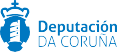 Administración LocalMunicipalCedeiraAprobación definitiva dos orzamentos 2019ANUNCIO DA APROBACIÓN DEFINITIVA DO PRESUPOSTO EXERCICIO 2019De conformidade co disposto no artigo 169 do Real Decreto Lexislativo 2/2004, do 5 de marzo, polo que se aproba o Texto  Refundido da Lei reguladora das Facendas Locais, comunícase que o Pleno da Corporación, en sesión celebrada o día   6 de agosto de 2019, adoptou entre outros, o acordo de aprobación inicial do Presuposto para 2019.Publicouse o anuncio de exposición pública no BOP n.º 152 do 13 de agosto de 2019, dando un prazo de quince días hábiles para presentar alegacións contra o mesmo.Ante a ausencia de alegacións ou reclamacións ao acordo de aprobación inicial, considérase o orzamento definitiva- mente aprobado e procede a publicación no BOP efectos da súa entrada en vigor.O resumo por capítulos do presuposto é o seguinte:Así mesmo, de conformidade co disposto no artigo 127 do Real Decreto Lexislativo 781/1986, do 18 de abril, procé-  dese conxuntamente á publicación íntegra do cadro do persoal ao servizo desta Entidade. 	BOLETÍN OFICIAL DA PROVINCIA DA CORUÑA BOPBOLETÍN OFICIAL DE LA PROVINCIA DE A CORUÑA	Venres, 13 de setembro de 2019	[Número 174]	Viernes, 13 de septiembre de 2019(*) Condicionado á aprobación definitiva do catálogo de postos de traballo e a tramitación da modificación do contrato de traballo.Contra a aprobación definitiva do dito orzamento e do catálogo de postos poderá interpoñerse directamente ou recurso contencioso-administrativo ante o Tribunal  e na forma e prazos que establece a estes efectos a Lei 29/1998, do 13 de     xullo, reguladora dá xurisdición contencioso-administrativa, sen que dita interposición implique, por si mesma, a suspensión do orzamento definitivamente aprobado ou a súa inexecución, así mesmo, poderán interpoñerse cantos outros recursos ou accións procedan en dereito.Cedeira, 9 de setembro de 2019. O ALCALDE acctal.Manuel Pérez Riola2019/7294CAPÍTULOINGRESOSIMPORTE 20191Impostos directos2.102.000,00 €2Impostos indirectos30.000,00 €3Tasas e outros Ingresos804.850,00 €4Transferencias correntes2.310.356,17 €5Ingresos patrimonias96.267,71 €6Alleamento investim. reais0,00 €7Transferencias de capital287.127,99 €8Activos financeiros0,00 €9Pasivos financeiros0,00 €TOTAISTOTAIS5.630.601,87 €CAPÍTULOGASTOSIMPORTE 20191Gastos de personal2.472.600,00 €2Gastos bens correntes e serv.2.070.854,10 €3Gastos financeiros6.800,00 €4Transferencias correntes385.100,00 €6Investimentos reais614.310,07 €7Transferencias de capital75.937,70 €8Activos financeiros5.000,00 €9Pasivos financeiros0,00 €TOTAISTOTAIS5.630.601,87 €POSTOS DE TRABALLO RESERVADOS A FUNCIONARIOS DE CARREIRAPOSTOS DE TRABALLO RESERVADOS A FUNCIONARIOS DE CARREIRAPOSTOS DE TRABALLO RESERVADOS A FUNCIONARIOS DE CARREIRAPOSTOS DE TRABALLO RESERVADOS A FUNCIONARIOS DE CARREIRAPOSTOS DE TRABALLO RESERVADOS A FUNCIONARIOS DE CARREIRAPOSTOS DE TRABALLO RESERVADOS A FUNCIONARIOS DE CARREIRADenominaciónPrazasVacantesGrupoC.D.XornadaHabilitación carácter nacional:Habilitación carácter nacional:Habilitación carácter nacional:Habilitación carácter nacional:Habilitación carácter nacional:Habilitación carácter nacional:Secretaría10A130CompletaIntervención10A130CompletaTesourería11A126CompletaEscala Administración Xeral:Escala Administración Xeral:Escala Administración Xeral:Escala Administración Xeral:Escala Administración Xeral:Escala Administración Xeral:Técnico Administración Xeral10A122CompletaTécnico de xestión10A222CompletaAdministrativo21C120CompletaAdministrativo31C120CompletaAdministrativo (promoción interna)22C120CompletaAuxiliar administrativo (a extinguir)20C218CompletaAuxiliar administrativo11C218CompletaSubalterno20E14CompletaEscala Administración Especial:Escala Administración Especial:Escala Administración Especial:Escala Administración Especial:Escala Administración Especial:Escala Administración Especial:Técnico municipal Técnico grado medio1101A1 A22420Completa CompletaOficial10C120CompletaPolicía41C118CompletaPERSOAL LABORALPERSOAL LABORALPERSOAL LABORALPERSOAL LABORALPERSOAL LABORALPERSOAL LABORALPersoal laboralPrazasVacantesXornadaTitulaciónTitulaciónLimpador/a55100%Sin titulación específicaSin titulación específicaLimpador/a2250%Sin titulación específicaSin titulación específicaSubalterno/a11100%Sin titulación específicaSin titulación específicaPsicólogo/a1166,66%LicenciaturaLicenciaturaAuxiliar axuda no fogar2525100%Sin titulación específicaSin titulación específicaOficial 1.ª xardineiro/a10100%E.X.B., graduado escolar, FP1 ou equiv.E.X.B., graduado escolar, FP1 ou equiv.Oficial 1.ª20100%E.X.B., graduado escolar, FP1 ou equiv.E.X.B., graduado escolar, FP1 ou equiv.Peón33100%Sin titulación específicaSin titulación específicaBibliotecario/a10100%LicenciaturaLicenciaturaMonitor coordinador Polideportivo10100%Sin titulación específicaSin titulación específicaOperario servicios10100%E.X.B., graduado escolar, FP1 ou equiv.E.X.B., graduado escolar, FP1 ou equiv.Encargado/a Of. Turismo10100%DiplomaturaDiplomaturaA.E.D.L.11100%LicenciaturaLicenciaturaEducador/a familiar11100%DiplomaturaDiplomaturaAux. Adm. Serv. Sociais11100%E.X.B., graduado escolar, FP1 ou equivalenteE.X.B., graduado escolar, FP1 ou equivalenteAsist. social11100%DiplomaturaDiplomaturaOperario Grupo E Polideportivo11100%Sin titulación específicaSin titulación específicaOperario Grupo E Polideportivo11100%Sin titulación específicaSin titulación específicaAsistente social11100%DiplomaturaDiplomatura